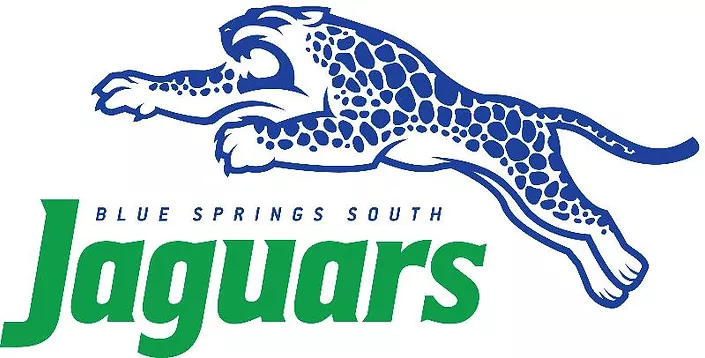 MCCGA Winter Guard Festival   Saturday February 3rd, 2024Dear Director,   Blue Springs South High School and the Mid-Continent Color Guard Association would like to welcome you and your members to our festival.   LOCATION OF CONTEST:   Blue Springs South High School   1200 NE Adams Dairy Pkwy.    Blue Springs, MO   64014   DATE AND TIME OF CONTEST:   Saturday, February 3rd, 2024Contest begins at 10:00am   Spectator doors open at 8:30amSCHEDULE:   A current warm up and performance schedule may be accessed through the website at www.mccga.org. ADMISSION PRICES:    All Day- $9/adult, 5 and under FreeCash (exact change appreciated) or Card options.  EMERGENCY CELL PHONE:    Elizabeth Keune 816-739-2084UNIT CHECK-IN:    Be prepared to declare the number of marching members. Penalties may be assessed for false declarations. Marching members, seven (7) staff, and the Director will be admitted with no charge. Directors are expected to take care of their staff, etc. with the same comp tickets as no extra passes will be provided for these individuals. Units must check in 90 minutes prior to performance time.   	    DRESSING FACILITIES:    Available on site, however, space is very limited. Please vacate these premises ASAP after performances. Please do not leave anything in the facilities. All units will have a designated home base for all their items. ***ABSOLUTELY NO EATING/DRINKING IN OUR HALLWAYS*** MCCGA AND/OR BSSHS ARE NOT RESPONSIBLE FOR LOST OR STOLEN PROPERTY ON OUR CAMPUS.   UNLOADING OF PROPS:    Will be located on the North side, PAC doors. There is a convenient ramp for access into the staging area. Exterior bars will be removed for all oversized props. UNLOADING OF PERFORMERS:    Buses will enter at THE FIRST ENTRANCE into BSS heading South on Adams Dairy. If you’ve reached the light, you’ve gone too far. Follow the campus map arrows to the Unit check in doors on the West side. PARKING OF BUSSES:    After dropping off the performers buses will be directed to take a right, then immediate left back onto Adams Dairy Pkwy. Buses will need to take a left onto Ryan Road then park in the BSS Aquatics center parking lot. There is a sidewalk that leads the drivers back to the spectator entrance doors.SPECTATOR PARKING:    Spectators will access their parking lot at the street light directly in front of the school on Adams Dairy Pkwy. Spectators will enter through our new Freshman wing (under the big blue awning). We will have our very own BSS ROTC and volunteers helping direct the traffic flow. INTERVAL/TIMING LINE:    Vertical Timing Line.   	PERFORMANCE AREA:    From the spectators and judge’s perspective, units will enter from back right and exit back left utilizing a vertical time line. There is ample distance on both sides and back of the performance floor.    TABULATING/JUDGING AREAS:    These areas are off limits to everyone except authorized personnel. Tabulation table will be located on the performer's entrance side upstairs on the mezzanine.    COMPETITION SUITES:    All MCCGA will use Competition Suites for tabulation purposes and commentary processing.    MUSIC/SOUND CHECK:    Located downstairs just inside the spectator entrance into the gym doors. There will be a table set up and helpful staff to assist you.  CONCESSIONS:    Please consider dining with us as this is a huge means of income for our music program here at BSSHS. Cash and cards accepted. WARM UP AREA:    Units will have one half of a gym space (A, B) sides in our South gym downstairs (refer to your map). Each side will be for body and equipment use for the whole time allotted. Please refer to your warm-up schedule on which side your group should be on. You may use music for the last half of your time limit but please keep it at a respectable volume level. Please also respect volume level of clapping or counting. If you choose to use music, you must provide your own player. After warming up every group will have an assistant volunteer walk your group to the performance gym. We all here at BSS want to thank the board of MCCGA and our Administration for allowing us to host a festival and to have another opportunity to show off our beautiful school. If you or your team need anything, please get in contact with one of the fine individuals wearing our grey “STAFF” t-shirts. Please enjoy our fantastic concessions (debit/credit cards accepted!), support our Jaguar Pride Boosters for all your guard clothing, mini flags, pop sockets, etc.    Best of skill to all performing units today!    ~Elizabeth Keune   